First Free Methodist Church of SaginawSixth Sunday after PentecostJuly 9, 2023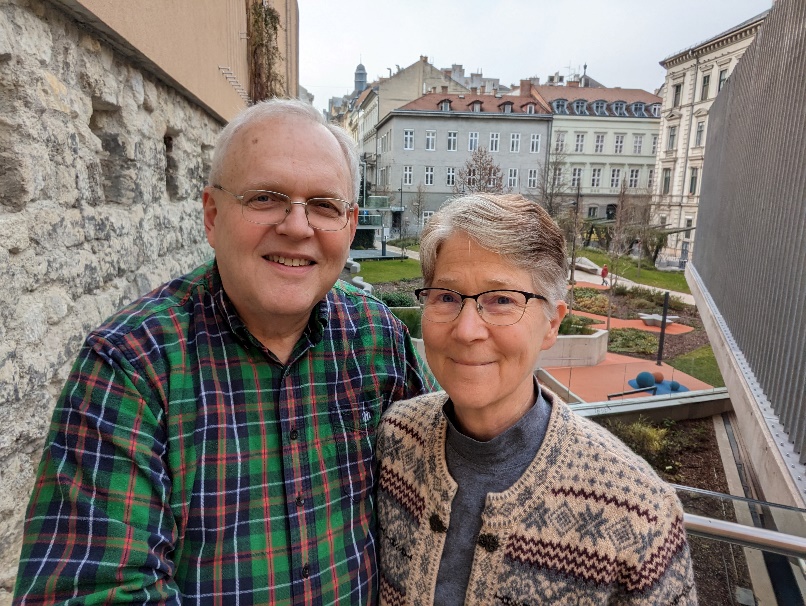 “Rejoice in hope; be patient in affliction; persevere in prayer.”(Romans 12:12)Guest Speaker: Rev. Larry and Katie WincklesFirst Free Methodist Church2625 N. Center Rd.Saginaw, Michigan 48603Phone: (989) 799-2930Email: saginawfmc@gmail.comwww.saginawfirstfmc.orgSixth Sunday after PentecostJuly 9, 2023Prelude Announcements*Call to Worship (spoken responsively)L: 	O LORD, who may abide in your tent?P: 	Those who walk blamelessly, and do what is rightL: 	Who do not take up a reproach against their neighborsP: 	Who do not lend money at interestL: 	O LORD, who may dwell on your holy hill?P: 	Those who speak the truth from their heartL: 	Who stand by their oath even to their hurtP: 	Those who do not slander with their tongueL: 	Those who do these things shall never be movedP: 	Your love never fails*Opening Song: “Come, Thou Almighty King” #3 (vv.1-4)Come, Thou Almighty KingHelp us thy name to singHelp us to praiseFather all glorious, over all victoriousCome and reign over usAncient of daysCome, Thou incarnate WordGird on Thy mighty swordOur prayer attendCome and Thy people blessAnd give thy word successSpirit of holiness on us descendCome, holy comforterThy sacred witness bearIn this glad hourThou who almighty artNow rule in every heartAnd never from us depart Spirit of powerTo Thee, great one in threeEternal praises be, hence ever moreThy sovereign majestyMay we in glory seeAnd to eternity love and adore*Invocation and Lord’s PrayerL: 	Almighty God, the fountain of all wisdom, who knows our necessities before we ask and our ignorance in asking: Have compassion, we beg you, upon our infirmities, and those things which for our unworthiness we dare not, and for our blindness we cannot ask, mercifully give us for the worthiness of your Son Christ Jesus our Lord. Reveal your mysteries to us, as we pray the prayer that Jesus taught His disciples…P:	Our Father, who art in heaven, hallowed be Your name. Your kingdom come; your will be done in earth as it is in heaven. Give us this day our daily bread and forgive us our debts as we forgive our debtors. And lead us not into temptation but deliver us from evil. For Yours is the kingdom, and the power, and the glory forever. Amen. *Gloria PatriGlory be to the Father​And to the Son and to the Holy Ghost​As it was in the beginning​Is now and ever shall beWorld without endAmen. Amen.​Passing of the PeaceCongregational Song: “Graves Into Gardens”I searched the worldBut it couldn't fill meMan's empty praiseAnd treasures that fadeAre never enoughThen You came alongAnd put me back togetherAnd every desireIs now satisfiedHere in Your love (Hey)Oh, there's nothing better than YouThere's nothing better than YouLord, there's nothingNothing is better than You(Oh, yes I know it's true)I'm not afraidTo show You my weaknessMy failures and flawsLord, You've seen 'em allAnd You still call me friend'Cause the God of the mountainIs the God of the valleyThere's not a placeYour mercy and graceWon't find me againOh, there's nothing better than YouThere's nothing better than YouLord, there's nothingNothing is better than You(I know it's true)Oh, there's nothing better than YouThere's nothing better than YouLord, there's nothingNothing is better than YouYou turn mourning to dancingYou give beauty for ashesYou turn shame into gloryYou're the only one who canYou turn mourning to dancingYou give beauty for ashesYou turn shame into gloryYou're the only one who canYou turn graves into gardenYou turn bones into armiesYou turn seas into highwaysYou're the only one who canYou're the only one who canOh, there's nothing better than YouThere's nothing better than YouLord, there's nothingNothing is better than YouOh, there's nothing better than YouThere's nothing better than YouChildren’s SermonGospel Lesson: Matthew 11:27-30 All things have been handed over to me by my Father; and no one knows the Son except the Father, and no one knows the Father except the Son and anyone to whom the Son chooses to reveal him."Come to me, all you that are weary and are carrying heavy burdens, and I will give you rest. Take my yoke upon you, and learn from me; for I am gentle and humble in heart, and you will find rest for your souls. For my yoke is easy, and my burden is light."Guest Speaker: Rev. Larry and Katie WincklesPrayers of the PeopleL:	Lord in Your Mercy…P:	Hear our prayer.Hymn of Response: “What a Friend We Have in Jesus” #625 (vv.1-3)What a friend we have in JesusAll our sins and griefs to bearWhat a privilege to carryEverything to God in prayerOh, what peace we often forfeitOh, what needless pain we bearAll because we do not carryEverything to God in prayerHave we trials and temptations?Is there trouble anywhere?We should never be discouragedTake it to the Lord in prayerCan we find a friend so faithfulWho will all our sorrows share?Jesus knows our every weaknessTake it to the Lord in prayerAre we weak and heavy ladenCumbered with a load of care?Precious Savior, still our refugeTake it to the Lord in prayerDo thy friends despise, forsake thee?Take it to the Lord in prayerIn His arms he’ll take and shield theeThou wilt find a solace there Invitation of OfferingL: 	Each of you must give as you have made up your mind. Give as the Lord has given you.  ‘Open your hand to the poor and needy neighbor in your land.’ Give joyfully, as we collect this morning’s tithes and offerings.*Doxology*Prayer*Closing Hymn: “Great is the Lord” #69 Great is the LordHe is holy and justBy His power we trustIn His loveGreat is the LordHe is faithful and trueBy His mercy He provesHe is loveGreat is the LordAnd worthy of gloryGreat is the LordAnd worthy of praiseGreat is the LordNow lift up your voiceNow lift up your voiceGreat is the LordGreat is the LordGreat is the Lord,He is holy and justBy His power we trustIn His loveGreat is the LordHe is faithful, and trueBy His mercy He provesHe is loveGreat is the LordAnd worthy of gloryGreat is the LordAnd worthy of praiseGreat is the LordNow lift up your voiceNow lift up your voiceGreat is the LordGreat is the LordGreat are you LordAnd worthy of gloryGreat are you LordAnd worthy of praiseGreat are you LordI lift up my voiceI lift up my voiceGreat are you LordGreat are you Lord*BenedictionL: 	Go into your week as a disciple of Jesus the Christ. May the perfect love of God be in your heart. May the eternal salvation of Christ be in your heart. May the faithful empowerment of the Spirit be your guide, as you go in peace to love and serve. Amen.